Администрация Ермаковского районаПРЕСС-РЕЛИЗ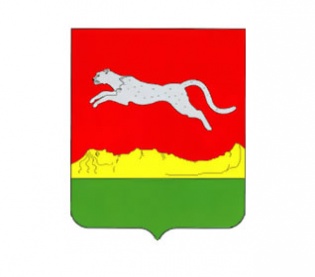 Какие полномочия, права и обязанности есть у совета домаПрава и обязанности совета дома собственники могут прописать в Положении о совете многоквартирного дома. Положение составляют на общем собрании в соответствии с Жилищным кодексом. Нельзя взвалить на совет дома полномочий больше, чем указано в кодексе.Права совета дома:Налаживать взаимодействие между жильцами и органами управления, что является основной целью создания совета.Выступать посредником между собственниками и представителями управляющей компании.Помогать жильцам принимать решения по сохранению общего имущества.Контролировать действия управляющей компании при исполнении этих решений.Прежде чем приступать к выполнению обязанностей, председатель получает нотариально заверенную доверенность от собственников помещений многоквартирного дома. С этим документом он становится официальным посредником между собственниками и управляющей компанией.Обязанности совета дома:Контроль над выполнением соглашений управляющей организацией:предоставление коммунальных услуг,проведение уборки дворовой территории,ремонт лифтов,ремонт мусоропроводов,подготовка дома к отопительному сезону,прочих видов работ по поддержанию общего имущества.Председатель совета дома подписывает акт приемки после завершения работ сотрудниками управляющей организации.
При некачественном выполнении работ или несоблюдении условий предварительного соглашения председатель оформляет акт о нарушении нормативов и договоренностей. После этого председатель от лица совета направляет протокол о нарушении условий соглашения к муниципальным органам управления.Председатель представляет интересы жильцов в органах государственной власти, суде в случае разногласий между жильцами и управляющей компанией по вопросам управления дома и предоставления услуг ненадлежащего качества.Подготовка тем для рассмотрения на общем собрании.Контроль за выполнением решения вопросов, поднятых на общем собрании.Сообщение о нарушении договоренностей собственников и управляющей организации в вышестоящие органы власти.Отслеживание, чтобы жильцы получали коммунальные услуги в полном объеме.Решение проблем, связанных с эксплуатацией объектов общей собственности, их ремонт и обслуживание.Освещение вопросов, связанных с предоставлением коммунальных услуг и эксплуатацией объектов общей собственности.Проработка вопросов, которые выносятся на обсуждение на общем собрании.Внесение рациональных предложений по решению проблем, вынесенных на общем собрании.Налаживание взаимодействия между жильцами и управляющей компанией.Совет должен руководствоваться решениями общего собрания в своей деятельности. На общее собрание совет дома должен выносить вопросы:какие затраты предстоят на обслуживание и ремонт общего имущества,правила использования имущества дома,рассмотрение новых проектов договоров на предоставление коммунальных услуг,расширение полномочий совета.